Section 4.1  First Derivative and GraphsTopic 1:  Increasing and Decreasing FunctionsTheorem:  Increasing and Decreaing FunctionsFor the interval ,  if , then f is increasing, and if  , then f is decreasing.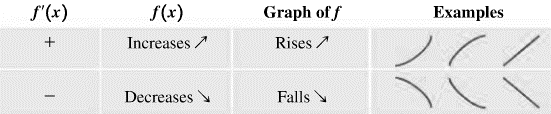 The intervals on which a function f is increasing and decreasing must always be expressed in terms of open intervals that are subsets of the domain of f. Topic 2:  Local ExtremaA real number x in the domain of f such that  or  does not exist is called a critical number of f. Critical numbers of f belong to the domain of f and are partition numbers for .  But  may have partition numbers that do not belong to the domain of f and therefore are not critical numbers of f. Do not assume that all partition numbers for the derivative of f are critical numbers of the function f.  To be a critical number of f, a partition number for  must also be in the domain of f.In general, we call  a local maximum if there exists an interval  such that  for all x in .  The value  is called a local minimum if there exists an interval such that  for all x in.  The value  is called a local extrema if it is either a local maximum or a local minimum. A point on a graph where a local extremum occurs is also called a turning point.Theorem:  Local Extrema and Critical NumbersIf  is a local extrema of the function f, then c is a critical number of f. Topic 3:  The First Derivative TestFirst Derivative Test for Local ExtremaLet c be a critical number of f where  is defined and either  or  is not defined.  Construct a sign chart for  close to and on either side of c. Theorem:  Intercepts and Local Extrema of Polynomial FunctionsIf , , is a polynomial function of degree  , then f has at most n x-intercepts and at most  extrema. Topic 4:  Economics ApplicationsSign chart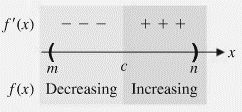  is a local minimum.If  changes from negative to positive at c then  is a local minimum. 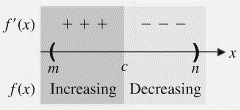  is a local maximum.If  changes from positive to negative at c, then  is a local maximum.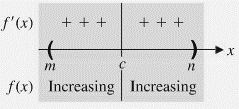  is not a local extremum.If  does not change signs at c, then  is neither a local minimum nor a local maximum.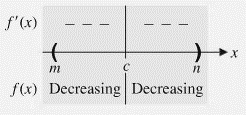  is not a local extremum.If  does not change signs at c, then  is neither a local minimum nor a local maximum.